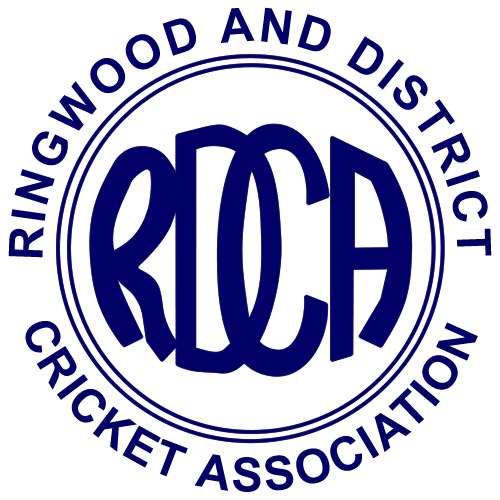 RDCA INCIDENT REPORT FORMRDCA INCIDENT REPORT FORMRDCA INCIDENT REPORT FORMRDCA INCIDENT REPORT FORMRDCA INCIDENT REPORT FORMDATE: ______/______/20______DATE: ______/______/20______DATE: ______/______/20______DATE: ______/______/20______DATE: ______/______/20______DATE: ______/______/20______DATE: ______/______/20______Match……………………….….……………v ………………..….…….……………………Match……………………….….……………v ………………..….…….……………………Match……………………….….……………v ………………..….…….……………………Match……………………….….……………v ………………..….…….……………………Match……………………….….……………v ………………..….…….……………………Match……………………….….……………v ………………..….…….……………………Match……………………….….……………v ………………..….…….……………………Grade………………………..Grade………………………..Grade………………………..Round…………………………..Round…………………………..Round…………………………..PLAYER / OFFICIAL NAMEPLAYER / OFFICIAL NAMEPLAYER / OFFICIAL NAMEPLAYER / OFFICIAL NAMECLUBCLUBCLUBUMPIRES REPORT IN WRITING REQUIRED TO BE MADE PURSUANT TO RDCA RULESUMPIRES REPORT IN WRITING REQUIRED TO BE MADE PURSUANT TO RDCA RULESUMPIRES REPORT IN WRITING REQUIRED TO BE MADE PURSUANT TO RDCA RULESUMPIRES REPORT IN WRITING REQUIRED TO BE MADE PURSUANT TO RDCA RULESUMPIRES REPORT IN WRITING REQUIRED TO BE MADE PURSUANT TO RDCA RULESUMPIRES REPORT IN WRITING REQUIRED TO BE MADE PURSUANT TO RDCA RULESUMPIRES REPORT IN WRITING REQUIRED TO BE MADE PURSUANT TO RDCA RULESREPORTABLE OFFENCE:REPORTABLE OFFENCE:REPORTABLE OFFENCE:REPORTABLE OFFENCE:DIRECTTOTRIBUNALSET PENALTY OFFEREDFOR PLAYER REPORT ONLYTick ALL ApplicableSET PENALTY OFFEREDFOR PLAYER REPORT ONLYTick ALL ApplicableAudible Obscenity (heard beyond boundary)Audible Obscenity (heard beyond boundary)Audible Obscenity (heard beyond boundary)Audible Obscenity (heard beyond boundary)NamingDissension / Disputing decisionDissension / Disputing decisionDissension / Disputing decisionDissension / Disputing decisionNamingSledging or send offSledging or send offSledging or send offSledging or send offNamingWilful Disregard of Laws; RDCA Rules; Umpire(s) InstructionsWilful Disregard of Laws; RDCA Rules; Umpire(s) InstructionsWilful Disregard of Laws; RDCA Rules; Umpire(s) InstructionsWilful Disregard of Laws; RDCA Rules; Umpire(s) Instructions2 weeksAlcohol Consumption (player)Alcohol Consumption (player)Alcohol Consumption (player)Alcohol Consumption (player)4 weeksAlcohol consumption (match official)Alcohol consumption (match official)Alcohol consumption (match official)Alcohol consumption (match official)To Disciplinary CommitteeAlcohol consumption (match official)Alcohol consumption (match official)Alcohol consumption (match official)Alcohol consumption (match official)To Disciplinary CommitteeEquipment AbuseEquipment AbuseEquipment AbuseEquipment Abuse4 weeksAbusive Language or action – to any playerAbusive Language or action – to any playerAbusive Language or action – to any playerAbusive Language or action – to any player4 weeksAbusive Language or action - to UmpireAbusive Language or action - to UmpireAbusive Language or action - to UmpireAbusive Language or action - to Umpire8 weeksIntentional Player contactIntentional Player contactIntentional Player contactIntentional Player contact12 weeksUmpire IntimidationUmpire IntimidationUmpire IntimidationUmpire IntimidationTo Disciplinary CommitteeTo Disciplinary CommitteeOther Reportable IncidentsOther Reportable IncidentsOther Reportable IncidentsOther Reportable IncidentsTo Disciplinary CommitteeTo Disciplinary CommitteePlayer / Official must attend the Independent Tribunal for charge to be heard for the following offencesPlayer / Official must attend the Independent Tribunal for charge to be heard for the following offencesPlayer / Official must attend the Independent Tribunal for charge to be heard for the following offencesPlayer / Official must attend the Independent Tribunal for charge to be heard for the following offencesPlayer / Official must attend the Independent Tribunal for charge to be heard for the following offencesPlayer / Official must attend the Independent Tribunal for charge to be heard for the following offencesSet Penalty for the aboveSet Penalty for the aboveSet Penalty for the aboveSet Penalty for the abovePlayer / Official must attend the Independent Tribunal for charge to be heard for the following offencesPlayer / Official must attend the Independent Tribunal for charge to be heard for the following offencesPlayer / Official must attend the Independent Tribunal for charge to be heard for the following offencesPlayer / Official must attend the Independent Tribunal for charge to be heard for the following offencesPlayer / Official must attend the Independent Tribunal for charge to be heard for the following offencesPlayer / Official must attend the Independent Tribunal for charge to be heard for the following offencesaccepted accepted accepted accepted Intentionally, recklessly or negligently making contact with an umpireIntentionally, recklessly or negligently making contact with an umpireIntentionally, recklessly or negligently making contact with an umpireIntentionally, recklessly or negligently making contact with an umpireIntentionally, recklessly or negligently making contact with an umpireIntentionally, recklessly or negligently making contact with an umpireCharged PlayerCharged PlayerYes / NoYes / NoThreatening or attempting to make contact with or strike an umpireThreatening or attempting to make contact with or strike an umpireThreatening or attempting to make contact with or strike an umpireThreatening or attempting to make contact with or strike an umpireThreatening or attempting to make contact with or strike an umpireThreatening or attempting to make contact with or strike an umpireStriking an umpire Striking an umpire Striking an umpire Striking an umpire Striking an umpire Striking an umpire WitnessWitnessYesYes(if applic)(if applic)NoNoDetails of Report:Details of Report:Details of Report:Details of Report:Details of Report:Details of Report:Details of Report:Details of Report:Details of Report:Details of Report:Details of Report:Details of Report:I, ________________________________ , was officiating at the ___________________________ end when the incident occurred at approximately_____________ am/pm.________________________________ Player / Official from __________________________________ was reported for:____________________________________________________________________________________________________________________________________________________________________________________________________________________________________________________________________________________________________________I, ________________________________ , was officiating at the ___________________________ end when the incident occurred at approximately_____________ am/pm.________________________________ Player / Official from __________________________________ was reported for:____________________________________________________________________________________________________________________________________________________________________________________________________________________________________________________________________________________________________________I, ________________________________ , was officiating at the ___________________________ end when the incident occurred at approximately_____________ am/pm.________________________________ Player / Official from __________________________________ was reported for:____________________________________________________________________________________________________________________________________________________________________________________________________________________________________________________________________________________________________________I, ________________________________ , was officiating at the ___________________________ end when the incident occurred at approximately_____________ am/pm.________________________________ Player / Official from __________________________________ was reported for:____________________________________________________________________________________________________________________________________________________________________________________________________________________________________________________________________________________________________________I, ________________________________ , was officiating at the ___________________________ end when the incident occurred at approximately_____________ am/pm.________________________________ Player / Official from __________________________________ was reported for:____________________________________________________________________________________________________________________________________________________________________________________________________________________________________________________________________________________________________________I, ________________________________ , was officiating at the ___________________________ end when the incident occurred at approximately_____________ am/pm.________________________________ Player / Official from __________________________________ was reported for:____________________________________________________________________________________________________________________________________________________________________________________________________________________________________________________________________________________________________________I, ________________________________ , was officiating at the ___________________________ end when the incident occurred at approximately_____________ am/pm.________________________________ Player / Official from __________________________________ was reported for:____________________________________________________________________________________________________________________________________________________________________________________________________________________________________________________________________________________________________________I, ________________________________ , was officiating at the ___________________________ end when the incident occurred at approximately_____________ am/pm.________________________________ Player / Official from __________________________________ was reported for:____________________________________________________________________________________________________________________________________________________________________________________________________________________________________________________________________________________________________________I, ________________________________ , was officiating at the ___________________________ end when the incident occurred at approximately_____________ am/pm.________________________________ Player / Official from __________________________________ was reported for:____________________________________________________________________________________________________________________________________________________________________________________________________________________________________________________________________________________________________________I, ________________________________ , was officiating at the ___________________________ end when the incident occurred at approximately_____________ am/pm.________________________________ Player / Official from __________________________________ was reported for:____________________________________________________________________________________________________________________________________________________________________________________________________________________________________________________________________________________________________________I, ________________________________ , was officiating at the ___________________________ end when the incident occurred at approximately_____________ am/pm.________________________________ Player / Official from __________________________________ was reported for:____________________________________________________________________________________________________________________________________________________________________________________________________________________________________________________________________________________________________________I, ________________________________ , was officiating at the ___________________________ end when the incident occurred at approximately_____________ am/pm.________________________________ Player / Official from __________________________________ was reported for:____________________________________________________________________________________________________________________________________________________________________________________________________________________________________________________________________________________________________________Witnesses: __________________________________________________________________________________________Witnesses: __________________________________________________________________________________________Witnesses: __________________________________________________________________________________________Witnesses: __________________________________________________________________________________________Witnesses: __________________________________________________________________________________________Witnesses: __________________________________________________________________________________________Witnesses: __________________________________________________________________________________________Witnesses: __________________________________________________________________________________________Witnesses: __________________________________________________________________________________________Witnesses: __________________________________________________________________________________________Witnesses: __________________________________________________________________________________________Witnesses: __________________________________________________________________________________________UmpireSignature:………………………….………………………………UmpireSignature:………………………….………………………………UmpireSignature:………………………….………………………………UmpireSignature:………………………….………………………………UmpireSignature:………………………….………………………………Name : (print)………………………………….……………..Name : (print)………………………………….……………..Name : (print)………………………………….……………..Name : (print)………………………………….……………..Name : (print)………………………………….……………..Name : (print)………………………………….……………..Umpire Signature:………………………….………………………………Umpire Signature:………………………….………………………………Umpire Signature:………………………….………………………………Umpire Signature:………………………….………………………………Umpire Signature:………………………….………………………………Name : (print)………………………………….……………..Name : (print)………………………………….……………..Name : (print)………………………………….……………..Name : (print)………………………………….……………..Name : (print)………………………………….……………..Name : (print)………………………………….……………..Reported Player / Official Signature………………………..………………………………..Reported Player / Official Signature………………………..………………………………..Reported Player / Official Signature………………………..………………………………..Reported Player / Official Signature………………………..………………………………..Reported Player / Official Signature………………………..………………………………..Name : (print)………………….……………………………..Name : (print)………………….……………………………..Name : (print)………………….……………………………..Name : (print)………………….……………………………..Name : (print)………………….……………………………..Name : (print)………………….……………………………..Witness / Club Official Signature………………………………………………………….Witness / Club Official Signature………………………………………………………….Witness / Club Official Signature………………………………………………………….Witness / Club Official Signature………………………………………………………….Witness / Club Official Signature………………………………………………………….Name : (print)……………………….……………………………….Name : (print)……………………….……………………………….Name : (print)……………………….……………………………….Name : (print)……………………….……………………………….Name : (print)……………………….……………………………….Name : (print)……………………….……………………………….Umpires Please Note:    One report form per player to be used and relevant boxes are to be tickedPink Copy: To RDCA within 24 hours, Blue Copy: Umpires to retain, Yellow Copy: Reported Player / Official Club,  Green Copy - Witness ClubUmpires Please Note:    One report form per player to be used and relevant boxes are to be tickedPink Copy: To RDCA within 24 hours, Blue Copy: Umpires to retain, Yellow Copy: Reported Player / Official Club,  Green Copy - Witness ClubUmpires Please Note:    One report form per player to be used and relevant boxes are to be tickedPink Copy: To RDCA within 24 hours, Blue Copy: Umpires to retain, Yellow Copy: Reported Player / Official Club,  Green Copy - Witness ClubUmpires Please Note:    One report form per player to be used and relevant boxes are to be tickedPink Copy: To RDCA within 24 hours, Blue Copy: Umpires to retain, Yellow Copy: Reported Player / Official Club,  Green Copy - Witness ClubUmpires Please Note:    One report form per player to be used and relevant boxes are to be tickedPink Copy: To RDCA within 24 hours, Blue Copy: Umpires to retain, Yellow Copy: Reported Player / Official Club,  Green Copy - Witness ClubUmpires Please Note:    One report form per player to be used and relevant boxes are to be tickedPink Copy: To RDCA within 24 hours, Blue Copy: Umpires to retain, Yellow Copy: Reported Player / Official Club,  Green Copy - Witness ClubUmpires Please Note:    One report form per player to be used and relevant boxes are to be tickedPink Copy: To RDCA within 24 hours, Blue Copy: Umpires to retain, Yellow Copy: Reported Player / Official Club,  Green Copy - Witness ClubUmpires Please Note:    One report form per player to be used and relevant boxes are to be tickedPink Copy: To RDCA within 24 hours, Blue Copy: Umpires to retain, Yellow Copy: Reported Player / Official Club,  Green Copy - Witness ClubUmpires Please Note:    One report form per player to be used and relevant boxes are to be tickedPink Copy: To RDCA within 24 hours, Blue Copy: Umpires to retain, Yellow Copy: Reported Player / Official Club,  Green Copy - Witness ClubUmpires Please Note:    One report form per player to be used and relevant boxes are to be tickedPink Copy: To RDCA within 24 hours, Blue Copy: Umpires to retain, Yellow Copy: Reported Player / Official Club,  Green Copy - Witness ClubUmpires Please Note:    One report form per player to be used and relevant boxes are to be tickedPink Copy: To RDCA within 24 hours, Blue Copy: Umpires to retain, Yellow Copy: Reported Player / Official Club,  Green Copy - Witness ClubUmpires Please Note:    One report form per player to be used and relevant boxes are to be tickedPink Copy: To RDCA within 24 hours, Blue Copy: Umpires to retain, Yellow Copy: Reported Player / Official Club,  Green Copy - Witness Club